19η ΠΡΟΣΚΛΗΣΗ ΣΥΓΚΛΗΣΗΣΕΠΙΤΡΟΠΗΣ ΠΟΙΟΤΗΤΑΣ ΖΩΗΣΚαλείστε να προσέλθετε σε τακτική συνεδρίαση της Επιτροπής Ποιότητας Ζωής, σύμφωνα με τις διατάξεις του άρθρου 10 της από 11 Μαρτίου 2020 Πράξης Νομοθετικού Περιεχομένου (Π.Ν.Π.) (Α’ 55), η οποία κυρώθηκε με το άρθρο 2 του ν.4682/2020 (Α’ 76), και τροποποιήθηκε με το άρθρο 67 του Ν.4830/21, καθώς και την Κοινή Υπουργική Απόφαση Δ1α/ΓΠ.οικ.27397 (ΦΕΚ 2369/Β΄/14.05.2022), που θα διεξαχθεί στο Δημαρχειακό Μέγαροτην 01η του μηνός Ιουνίου έτους 2022, ημέρα Τετάρτη και ώρα 13:00 για την συζήτηση και λήψη αποφάσεων στα παρακάτω θέματα της ημερήσιας διάταξης, σύμφωνα με τις σχετικές διατάξεις του άρθρου 75 του Ν.3852/2010 (ΦΕΚ Α' 87)όπως αντικαταστάθηκε με το άρθρο 77 του Ν.4555/2018 (ΦΕΚ 133/19-07-2018 τεύχος Α’) :1.Έγκριση  τοποθέτησης κυρτού (κοίλου) καθρέπτη ασφαλείας2.Ανάκληση της αριθμ. 57/2021 απόφασης Ε.ΠΟΙ.ΖΩ. (καθώς και της αριθμ. 154/2021 Α.Δ.Σ.) με θέμα : «Συμβιβαστική αποζημίωση του Δήμου Τρικκαίων για προσκύρωση δημοτικής έκτασης στην ιδιοκτησία Ευτυχίας Ορέστη, στην περιοχή Γέφυρα Πάσχου Ι», και εκ νέου λήψη απόφασης, περί «Συμβιβαστικής αποζημίωσης του Δήμου Τρικκαίων για προσκύρωση δημοτικής έκτασης στην ιδιοκτησία με αριθμ. 11 του Ο.Τ. Γ1522δ, στην περιοχή Γέφυρα Πάσχου ΙΙ».3.Προσδιορισμός της χρήσης δημοτικής έκτασης εμβαδού 79.754,37 τ.μ. η οποία βρίσκεται στην Κοινότητα Διαλεκτού και αποτελεί τμήμα του τεμαχίου με αριθμό 766 (αναδασμός έτους 1985, αγροκτήματος Διαλεκτού) και τμήμα του γεωτεμαχίου με ΚΑΕΚ 4503508020014.Παραχώρηση κοινόχρηστου χώρου για εκδήλωση STREET FOOD FESTIVAL5.Παραχώρηση κοινόχρηστου χώρου για εκδήλωση προσωρινού χαρακτήρα (Harlem Gifht Gym)Αθλητ.Σύλ.Πραιτωριανών Τρικάλων6.Παραχώρηση κοινοχρηστου χώρου για εκδήλωση προσωρινού χαρακτήρα στον Σύλλογο "Φίλοι Μονοπατιού Ασκληπιού"7.Παραχώρηση κοινοχρηστου χώρου για εκδήλωση προσωρινού χαρακτήρα (Αντιρατσιστικο Φεστιβάλ)8.Παραχώρηση κοινόχρηστου χώρου για εκδήλωση προσωρινού χαρακτήρα 'Τσιτσάνεια 2022'Πίνακας Αποδεκτών	ΚΟΙΝΟΠΟΙΗΣΗ	ΤΑΚΤΙΚΑ ΜΕΛΗ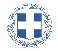 ΕΛΛΗΝΙΚΗ ΔΗΜΟΚΡΑΤΙΑ
ΝΟΜΟΣ ΤΡΙΚΑΛΩΝΔΗΜΟΣ ΤΡΙΚΚΑΙΩΝΓραμματεία Επιτροπής Ποιότητας ΖωήςΤρίκαλα,27 Μαΐου 2022
Αριθ. Πρωτ. : 25209ΠΡΟΣ :  Τα μέλη της Επιτροπής Ποιότητας Ζωής (Πίνακας Αποδεκτών)(σε περίπτωση κωλύματος παρακαλείσθε να ενημερώσετε τον αναπληρωτή σας).Ο Πρόεδρος της Επιτροπής Ποιότητας ΖωήςΓΕΩΡΓΙΟΣ ΚΩΝ/ΝΟΣ ΚΑΤΑΒΟΥΤΑΣΑΝΤΙΔΗΜΑΡΧΟΣΑναστασίου ΧρήστοςΒασταρούχας ΔημήτριοςΚωτούλας ΙωάννηςΜητσιάδη Βασιλική-ΕλένηΖιώγας ΓεώργιοςΚαταβούτας Γεώργιος-ΚωνσταντίνοςΚρανιάς ΒασίλειοςΠαιδή ΝατάσαΝτουρλιός ΛάμπροςΔήμαρχος & μέλη Εκτελεστικής ΕπιτροπήςΓενικός Γραμματέας κ. Θωμά ΠαπασίκαΜπουκοβάλας Στέφανος  Πρόεδρο της Δημ. Κοιν. Τρικκαίων